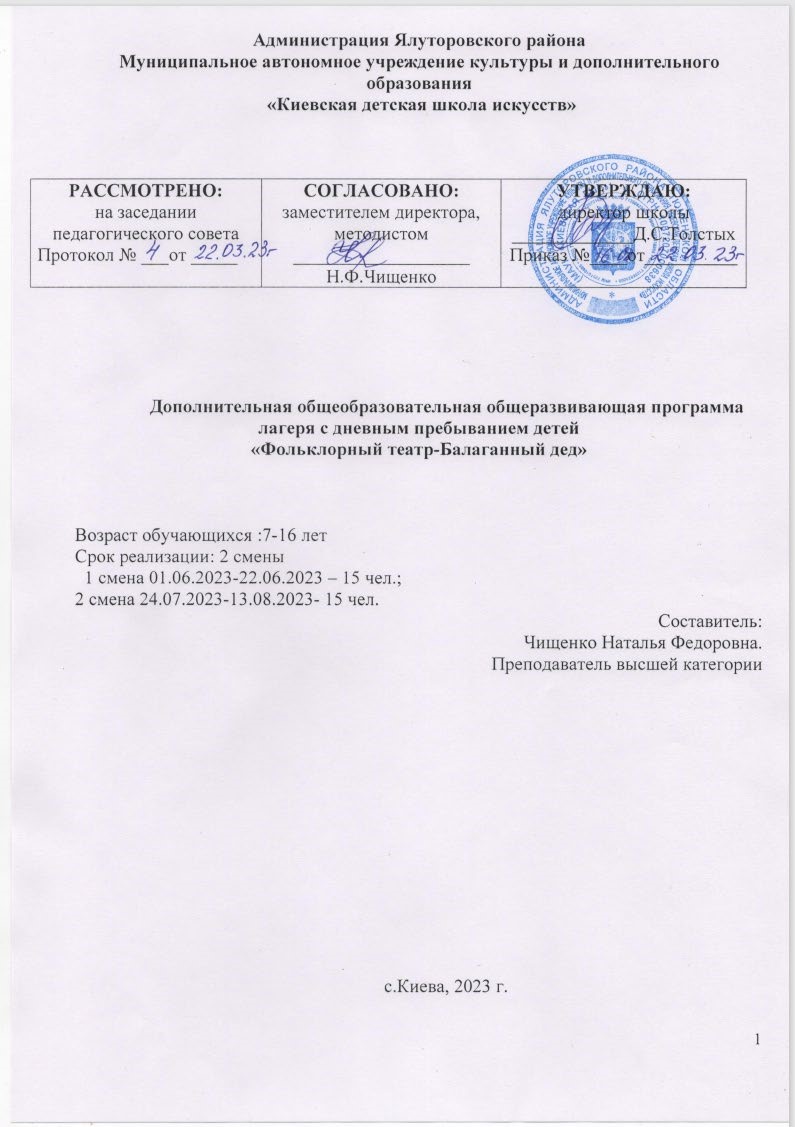 Оглавление (Содержание) Паспорт программы Пояснительная записка Содержание программы Учебный план/календарный учебный график Механизм реализации программы Условия реализации программы Методические материалы Формы контроля Требования по технике безопасности  Список информационных ресурсов Приложение к программеПаспорт программыПояснительная записка Программа лагеря дневного пребывания «Фольклорный театр- Балаганный дед» имеет художественную направленность и предназначена детей в возрасте от 7 до 16 лет. Программа включает в себя знакомство с основными направлениями народного фольклорного театра (народный вокал), сценически постановочную, концертно-игровую деятельность (игра на шумовых инструментах, деревянных ложках), декоративно-творческую деятельность (гончарное ремесло, роспись деревянных изделий). Итогом программы является реализация проекта по постановке и проведению спектаклей. (выставками, продажей сувенирных изделий). 2.1. Актуальность программы Удаленность территории Ялуторовского района от областного центра, невозможность посещения учащимися крупных ярморочных и областных массовых мероприятий, отсутствие Районных театральных площадок, программ театральной направленности, натолкнуло на разработку и реализацию программы «Фольклорный театр- Балаганный дед» на базе Киевской детской школы искусств во время летнего отдыха с привлечением социальных партнеров Ялуторовского района, г. Ялуторовска. Реализация проекта по постановке спектакля вносит свою лепту в сохранение исторической памяти и национальной идентичности, популяризируя народное творчество и нематериальную культуру Ялуторовского края. Миссия проекта- показать, что культура малой родины – связующая нить между поколениями, та могучая сила, которое вдохновляет на творчество и новые свершения, наполняет энергией для созидания и развития, пробуждается веру в себя. Для этого в рамках проекта запланировано создание двух спектаклей, основанных на народном фольклоре.  Творческая команда летней смены готова пробудить интерес воспитанников ЛДП к народной музыке (народный вокал) возродить утраченные традиции, вернуть любовь и бережное отношение подрастающего поколения к истории своего родного края. Фольклорный театр, с его народной педагогикой, формирует гармоничные личности: наши воспитанники коммуникабельные, терпимые, уверенные в себе, творческие, бережно относящиеся к культурному наследию страны. Юные артисты становятся лидерами в своём социальном окружении, к их мнению прислушиваются сверстники. Со сцены они, начинающие хранители и распространители фольклора края, активно несут зрителям народную культуру, высокие нравственные нормы. Юные артисты фольклорного театра сами станут популяризаторами фольклорного творчества, смогут ощутить свою причастность к сохранению нематериального культурного наследия края. Выступления фольклорного театра станут значимым событием в культурной жизни Ялуторовского района, украшением региональных событий, достойно представят культуру края на конкурсах-фестивалях разного уровня. Виды деятельности: /Фольклорный театр Краткая характеристика участников программы: дети, проживающие на территория Киевского сельского поселения Ялуторовского района в возрасте от 7 до 16 лет.15 человек для каждой смены. Количество смен-2. Категория детей: находящиеся в трудной жизненной ситуации, дети из многодетных семей. Инновационность и уникальность программы заключается в том, что у воспитанников лагеря есть возможность овладеть достаточно широким спектром умений и навыков: умениями организатора театральной деятельности (в том числе сценарное мастерство, режиссура игрового действия, музыкальное и художественное оформление), навыками работы в команде при вокально-хоровой работе, индивидуальной работе в гончарной мастерской, при росписи деревянных изделий.  Практическая значимость программы состоит в том, что воспитанники летнего пришкольного лагеря смогут попробовать себя в разных видах деятельности, реализовать себя в различных формах общения.  Сроки реализации программы: июнь и август 2023 года. Лагерь работает:  01.06.2023 -22.06.23 г. 24.07.2023-13.08.2023 г. Режим работы с 08.30 до 17.00. 2.2. Нормативные документы. Нормативно - правовая база, регулирующая организацию отдыха детей и их оздоровления в общеобразовательном учреждении: Нормативные акты федерального уровня: Распоряжение Правительства Тюменской области от 16 января 2023 № 1рп «Об организации детской оздоровительной кампании в Тюменской области в 2023 году». Приказ ДОиН ТО, ДФКСиДО ТО, ДК ТО, ДСР ТО, ДИ ТО от 28 июля 2022 г. № 556/325/1285/315-п/151-од «Об утверждении Плана работы по реализации Концепции развития дополнительного образования детей до 2030 года, 1 этап (2022-2024 годы) в Тюменской области». Порядок (алгоритм) приема и размещения граждан в организациях отдыха детей и их оздоровления Тюменской области в 2022 году от 20 января 2022 года, утвержденный заместителем Губернатора Тюменской области, председателем межведомственной комиссии по вопросам отдыха и оздоровления детей О.А. Кузнечевских. Постановление Правительства Тюменской области от 7 июня 2010 г. № 160-п «Об утверждении Положения об организации в Тюменской области лагерей с дневным пребыванием, осуществляющих организацию отдыха и оздоровления детей в каникулярное время» (с изм. на 07.02.2022 г.). Постановление Правительства Тюменской области от 17 апреля 2018 г. № 148-п «Об утверждении Положения о порядке формирования и ведения реестра организаций отдыха детей и их оздоровления в Тюменской области» (с изм. от 03.02.2023 г.). Постановление Правительства Тюменской области от 28 декабря 2012 г. № 567-п «Об организации отдыха и оздоровления детей в организациях отдыха и оздоровления Тюменской области» (с изм. 09.11.2022 г.). Закон РФ от 28.12.2016 № 465-ФЗ «О внесении изменений в отдельные законодательные акты Российской Федерации в части совершенствования государственного регулирования организации отдыха и оздоровления детей»;  Сан.Пин 2.4.4.2599-10 «Гигиенические требования к устройству, содержанию и организации режима в оздоровительных учреждениях с дневным пребыванием детей в период каникул»; 9.Постановление Правительства РФ от 17.12.2013 N 1177 «Об утверждении Правил организованной перевозки группы детей автобусами»; 10.Федеральный закон от 24.07.1998 N 124-ФЗ, ст. 12 «Об основных гарантиях прав ребенка в Российской Федерации»; 11.Федеральный Закон Российской Федерации от 29.12.2012 г. № 273 «Об образовании в Российской Федерации»;  12.Устав МАУК ДО «Киевская ДШИ». 2.3. Цели и задачи программы Цель программы: воспитание участников лагеря в традициях русской культуры и формирование активного восприятия театрального искусства, через осознание драматургии музыкального произведения, развитие интереса и желания к передаче музыкальных образов средствами инсценировок, шумовых инструментов, работы с глиной. Задачи программы: приобщить детей к театрально-фольклорному виду творческой деятельности; развить у детей коммуникабельность; дать знания в области народного вокала, гончарного ремесла, актёрского мастерства, росписи и игре на деревянных ложках, сценической речи; создать условия для реализации творческого потенциала детей; развить музыкальные способности (чувство ритма, ладовое чувство, музыкально-слуховые представления); Планируемые результаты выполнения программы деятельности лагеря: будут знать: детские жанры народного-песенного творчества; жанровые разновидности фольклора; основные приемы игры на деревянных ложках; происхождение глиняных игрушек; игровой фольклор. будут уметь: эмоционально петь в открытой народной манере; правильно дышать при пении; играть на шумовых инструментах- деревянных ложках; • 	эмоционально исполнять тексты программ; работать с глиной на гончарном круге. Итогом программы является реализация проекта по постановке и проведению спектаклей. (выставками, продажей сувенирных изделий). 2.4. Критерии оценки эффективности программы Итоговый контроль осуществляется по итогам реализации программы в форме практической работы (спектакль), который выявляет степень развития обучающихся.  Так же формами подведения итогов по программе является участие обучаемых в конкурсах и фестивалях муниципального, регионального, всероссийского уровня.   Формы предъявления и демонстрации образовательных результатов:  карта индивидуального развития, открытое занятие, актёрские показы, спектакль.  Формы отслеживания и фиксации образовательных результатов:  аналитическая справка, видеозапись, грамота, диплом, готовая работа, фото, отзыв детей и родителей, статья.   Основные формы работы - групповые и индивидуальные занятия, сводные репетиции. Индивидуальные занятия проводятся для обучения по развитию и постановке детского голоса и обучению игре на народных музыкальных инструментах- деревянных ложках.     В основу реализации программы заложены разнообразные формы и методы (экскурсии, игры, конкурсы, праздники, анкетирование, тренинги и др.) Режим организации занятий:  Понедельник- пятница с 08.30-17.00 Суббота, воскресенье - выходные дни. Место проведения лагерной смены: Тюменская область, Ялуторовский район, с.Киева, ул. Мира зд 3 А. 3.Содержание программы 1.Вводное занятие. Теория-2 часа. В этот раздел входит инструктаж по технике безопасности, знакомство педагога с учащимися, выявление их интересов, знакомство с правилами внутреннего распорядка. 2.Работа над постановкой голоса и вокально-хоровой техникой Теория - 2 часа, практика - 32 часа.  В раздел входят подготовка голосового аппарат к работе распеванием определённых гамм и упражнений, овладение определённых вокальных навыков, преодоление технических трудностей в изучении репертуара. Сюда так же входят: артикуляционная гимнастика для развития дикции; дыхательная гимнастика по методике А. Стрельниковой, способствующая развитию правильного певческого дыхания, а также оздоравливает организм.  3.Устное народное творчество 	           Теория-4 часа, практика – 12 часов. 	     В раздел входит 4 часа теоретических занятий по темам «Что такое устное народное творчество» и «История возникновения колыбельной песни» и ознакомление учащихся с прибаутками, небылицами и потешками. Практически учащиеся изучат колыбельные песни и примут участие в постановке музыкально-литературной композиции «Колыбельные для мамы», с которой учащиеся смогут выступить на концерте ко Дню матери. 	         4.Изучение музыкально-игрового фольклора 	        Практика-10 часов   Программой предусмотрен этот раздел, для того, чтобы учащиеся на практике могли разучить музыкально-игровой фольклор, который будет использоваться и в постановке фольклорных программ, и для укрепления дружбы в объединении, ведь игра всегда сплачивает коллектив.        5.Постановка ярморочных представлений:     «По щучьему велению»1 смена; 	      «Сказка о золотой рыбке» -2 смена. 	       Теория- 1 час, практика – 22 часа. Теоретическое занятие будет посвящено истории возникновения ярморочных представлений. На практических занятиях учащиеся разучат шуточные песни: «Как поехали два брата», «Жил я у пана», «Здорово, здорово у ворот Егорова», «Шёл, да пошёл». Эти песни могут исполняться и отдельно, не только в рамках фольклорной программы. Также учащиеся будут работать со сценарием, учить текст. Итогом будет фольклорная программа – ярморочное представление «По щучьему велению», «Сказка о золотой рыбке».       6.Игрушки из глины       Теория-1 час, практика 7 часов.   На теоретическом занятии учащиеся узнают кто такие глиняные игрушки и какие разновидности игрушек существовали у наших предков. На практических занятиях учащиеся изготовят глиняные игрушки. А после окончания изучения раздела учащимися при помощи педагога будет оформлена выставка этих игрушек.    Цель этого раздела в программе: позволить детям прикоснуться ближе к миру фольклора. 	  7.Шумовые инструменты. 	        Теория – 1 час, практика – 3 часа На теоретическом занятии учащиеся просмотрят видеозапись об игре на ложках, о различных техниках игры. На практических занятиях учащиеся обучаются несложным техникам игры на ложках и оформят песню «Жил я у пана» игрой на ложках.      8.Концертная практика. Практика-4 часа.  Выступление учащихся фольклорного театра «Балаганный дед» на мероприятия различного уровня. 9. Мероприятия воспитывающего и познавательного характера. Теория – 9 часов, практика – 9 часов. В этот раздел входят воспитательные мероприятия целями и задачами которых приобщить обучающихся к социальному опыту, духовно – нравственным ценностям человека; содействовать формированию всесторонне развитой личности, развивать образное мышления, воспитывать чувство патриотизма  План сетка  смены ЛДП  «Фольклорный театр- Балаганный дед» План –сетка смены ЛДП «Фольклорный театр- Балаганный дед» Режим дня в лагере  Основные формы работы - групповые и индивидуальные занятия, сводные репетиции. Индивидуальные занятия проводятся для обучения по развитию и постановке детского голоса и обучению игре на народных музыкальных инструментах- деревянных ложках.     В основу реализации программы заложены разнообразные формы и методы (экскурсии, игры, конкурсы, праздники, анкетирование, тренинги и др.) Рабочая программа воспитания. Цель, задачи и результат воспитательной работыЦель воспитания - создание условий для формирования социально-активной, творческой, нравственно и физически здоровой личности, способной на сознательный выбор жизненной позиции, а также к духовному и физическому самосовершенствованию, саморазвитию в социуме. - поддержка социальных инициатив и достижений обучающихся.Задачи воспитания – -  способствовать развитию личности обучающегося, с позитивным отношением к себе, способного вырабатывать и реализовывать собственный взгляд на мир, развитие его субъективной позиции;-  развивать систему отношений в коллективе через разнообразные формы активной социальной деятельности;-  способствовать умению самостоятельно оценивать происходящее и использовать накапливаемый опыт в целях самосовершенствования и самореализации в процессе жизнедеятельности;-  формирование и пропаганда здорового образа жизни.Результат воспитания –социальная активность детей, осуществляющих в условиях дополнительного образования самопознание, саморазвитие, самореализацию.Планируемые результаты реализации программы воспитания.— активно включаться в общение и взаимодействие со сверстниками на принципах уважения и доброжелательности, взаимопомощи и сопереживания;— проявлять положительные качества личности и управлять своими эмоциями в различных (нестандартных) ситуациях и условиях;— проявлять дисциплинированность, трудолюбие и упорство в достижении поставленных целей;— оказывать помощь членам коллектива, находить с ними общий язык и общие интересы.Работа с коллективом обучающихся-  формирование практических умений по организации органов самоуправления этике и психологии общения, технологии социального и творческого проектирования;-  обучение умениям и навыкам организаторской деятельности, самоорганизации, формированию ответственности за себя и других;-   развитие творческого культурного, коммуникативного потенциала ребят в процессе участия в совместной общественно – полезной деятельности;-  содействие формированию активной гражданской позиции;-   воспитание сознательного отношения к труду, к природе, к своему Району, селу. Работа с родителями-  Организация системы индивидуальной и коллективной работы с родителями (тематические беседы, собрания, индивидуальные консультации)-  Содействие сплочению родительского коллектива и вовлечение в жизнедеятельность кружкового объединения (организация и проведение открытых занятий для родителей в течении реализации программы)-  Оформление информационных уголков для родителей по вопросам воспитания детей.            Календарный план воспитательной работы.                                                  4.Учебный плансмена Учебный план смена 5.Механизм реализации программы этап. Подготовительный  этап. Основной этап. Аналитический  Организационно-педагогическая деятельность: комплектование штата лагеря кадрами; участие в семинарах по организации летнего отдыха для начальников лагерей; совещание при директоре по организации летнего отдыха учащихся; проведение инструктажей с воспитателями по технике безопасности и охране здоровья детей; проведение родительских собраний «Занятость обучающихся летом». 	                                                                                    Киевская сельская библиотека 6.Условия реализации программы. Кадровое обеспечениеначальник ЛДП педагоги – воспитатели обслуживающий персонал вожатые из числа обучающихся  Материально-техническое обеспечение: удобный, хорошо проветриваемый класс на 15 человек;  музыкальные инструменты;  сценическая площадка; аудиоаппаратура гончарные круги Информационно-методическое обеспечение: песенные сборники; электронные носители (диски) с минусовыми фонограммами; сценарно-методические материалы аудио-и видеозаписи с различными видами песенного и устного фольклора 7.Методические материалыВыбор методов обучения определяется целью и задачами дополнительной общеобразовательной общеразвивающей программы «Фольклорный театр-Балаганный дед», с учетом возрастных особенностей учащихся. На занятиях используются следующие традиционные методы обучения: Словесные методы обучения (беседа, рассказ, объяснение, диалог, обсуждение, консультация, дискуссия, прослушивание). Наглядные методы обучения (показ педагогом техники исполнения музыкальных произведений, элементов игры на шумовые музыкальные инструменты, демонстрация техник работы с глиной, на гончарном круге; просмотр и обсуждение видеоматериалов выступлений коллектива). Методы практической работы (выполнение практических упражнений по закреплению навыков, тренировочных и творческих заданий, исполнение музыкальных произведений, мастер-классы, выступления на концертах, конкурсах). В ходе занятий педагог дополнительного образования проводит мастер-классы по изготовлению: пояса-скрутки, обрядового печенья «козули» (керамика), изделий из глиныроспись деревянных ложекрождественской звезды; жаворонков из теста или из джутовых ниток; росписи пасхальных яиц и др. В работе применяется игровая технология, как основной принцип построения занятия.  В ходе реализации программы используются следующие народные игры: 1.«Челнок».Участники выстраиваются в две шеренги лицом друг к другу, крепко сцепившись локтями на расстоянии друг от друга не менее 10-12 шагов. Одновременно начинают сходиться и расходиться (четыре шага вперед- первая строчка песни, четыре шага назад - вторая строчка песни):«Челнок бежит, земля дрожит, шьет- пошивает, дали посылает».Важно сохранять ровные шеренги. В момент, когда шеренги расходятся, между ними пробегают "челноки". Или по одному, по очереди, или по парам, или группами. Нужно соблюдать осторожность, чтобы челноки не сталкивались. Постепенно скорость схождения-расхождения шеренг увеличивается, поют все быстрее, и, наконец, кого-то из "челноков" ловят. Он занимает место в шеренге. Песня затевается снова…2.  «ХРОМАЯ ВОРОНА»По жребию выбирается «хромая ворона», остальные играющие — «воробушки». На площадке отмечается «гнездо». «Хромая ворона» уходит в свое «гнездо», где она может стоять на двух ногах.«Воробушки» стараются выманить «ворону». Они могут бегать у «гнезда», чирикая и пища на разные голоса, дразнить водящего: «Хромая ворона! Карр, карр, воровка!» Как только «ворона» присмотрит себе жертву, она встает на одну ногу, выпрыгивает из «гнезда», старается «запятнать» зазевавшегося «воробья». Если это удается, она встает на обе ноги, а новая «хромая ворона» спешит в «гнездо». «Ворона» может «запятнать» свою жертву и на обеих ногах,но при этом она не должна выходить из «гнезда».3. «ЗАРЯ-ЗАРЯНИЦА»Играющие садятся в круг на корточки. Водящий («заря-заряница») ходит вне круга, прячет за спиной «ключи» — платочек с завязанным узелком. Ходит «заря-заряница», вместе со всеми приговаривает:Заря-заряница,Красная девица,По небу ходила,Ключи обронила.Месяц видел,Солнце скрало!Водящий пытается незаметно положить кому-нибудь сзади «ключей». Играющим нельзя оглядываться, поворачивать голову. Тот, кому положили «ключи», бежит за водящим, бьет его платочком, приговаривая: «Не теряй ключей, не теряй ключей!» Пойманный водящий садится на его место, а «запятнавший» становится «зарею».Указания к проведению: игра требует не только быстроты реакции и сноровки, но и внимания. Играть можно как на улице, так и в помещении (игра не требует большого пространства). По условиям игры если тот, кому положили «ключи», этого не заметит, «заря» обходит круг, поднимает «ключи», начинает хлестать зеваку, приговаривая: «Не прячь ключей, не прячь ключей!»4. «ГУСИ-ЛЕБЕДИ»Играющие выбирают «волка» и «хозяина», сами изображают «гусей». На одной стороне площадки чертят дом, где живет «хозяин» и «гуси», на другой — поле. Между ними находится логово «волка».Все гуси летят на поле травку щипать. Хозяин зовет их:— Гуси, гуси!— Га-га-га!— Есть хотите?— Да, да, да!— Ну, летите же домой!— Серый волк под горой, не пускает нас домой.— Что он делает?— Зубы точит, нас съесть хочет.— Ну, летите, как хотите, только крылья берегите! «Гуси» бегут в дом, «волк» пытается их поймать.Игра заканчивается, когда все «гуси» пойманы.Вариант: Можно использовать и такую концовку: когда «волк» всех переловит, хозяин топит баню и приглашает «волка», «волк» изображает, что парится. Затем хозяин говорит ему: «Волкушко, я тебе коровушку брошу», — и бросает палку. «Волк» бежит за палкой, а «гуси» в это время убегают к хозяину.Игру можно усложнить, введя в нее второго «волка».Правила: «гуси» должны летать по всей площадке, им разрешается возвращаться домой только после слов, сказанных хозяином. В конце игры можно отметить самых ловких «гусей» (ни разу не попавших к «волку») и лучшего «волка» (поймавшего больше «гусей»).5. «ОХОТНИКИ И УТКИ»На площадке чертят 2 линии на расстоянии 6— 8 м одна от другой, произвольно определяют ширину площадки (тоже ограничивают линиями).Играющие по сговору делятся на две команды — «охотников» и «уток». «Охотники» становятся за начерченными линиями, «утки» располагаются в центре. «Охотники» перебрасывают мяч друг другу и в удобный момент бросают его в «уток». «Осаленная» мячом «утка» выходит из игры. Игра продолжается до тех пор, пока не будут «подстрелены» все «утки», после чего команды меняются ролями.Указания к проведению: в этой игре могут участвовать от 4 до 12 человек. Лучше играть в мяч во время прогулки в лес, выбрав ровную полянку. Мяч должен быть среднего размера.Правила: «охотники» не имеют права заступать за черту, нельзя «осалить утку» мячом, отскочившим от земли; «подстреленная утка» временно не участвует в игре (пока не будут «осалены» все «утки» и команды не поменяются местами). Каждая команда имеет своего капитана («мати»). Он может выручить проигравшую команду, если выполнит задание: в течение 10—12 перебросов мяча ни разу не будет «подстрелен».«Утки» могут ловить мяч («свечи») — это запасные очки, в таком случае последующее попадание в «утку» не засчитывается.6. «МАЛЕЧИНА-КАЛЕЧИНА»Играющие выбирают водящего. Все берут в руки по палочке и произносят:Малечина-калечина,Сколько часовОсталось до вечера,До летнего?После этих слов ставят палочку вертикально на ладонь или на кончик пальцев. Пальцами другой руки малечину-калечину поддерживать нельзя. Водящий считает: «Раз, два, три ... десять!» Когда палка падает, ее надо подхватить второй рукой, не допуская окончательного падения на землю. Счет ведется только до подхвата второй рукой, а не до падения на землю. Выигрывает тот, кто дольше продержит палочку.Палку можно держать по-разному:1. На тыльной стороне ладони, на локте, на плече, на голове.2. Удерживая палку, приседают, встают на скамейку, идут или бегут к начерченной линии.3. Держат одновременно две палки, одну на ладони, другую на голове.7. «РЕДЬКА»Играющие становятся друг за другом, сцепляясь руками в виде длинной гряды. Первый называется «бабушка», все остальные — редьки.Один из игроков, выбранный жребием, называется Ивашка Попов. Он подходит к бабке и беседует с ней: «Тук-тук». — «Кто тут?» — «Ивашка Попов». — «Зачем пришел?» — «За редькой». — «Не поспела, приходи завтра».Ивашка Попов уходит, но скоро возвращается. Повторяется разговор с бабкой, но меняется финал — бабка отвечает: «Дергай, какую хочешь».Ивашка дергает всех по очереди. Кто выдернул больше редьки — тот победитель.Указания к проведению: в игре может быть 4 участника игры и более. Редьки стараются крепко держать друг друга. Ивашка может трясти игроков — кого за руки, кого за голову и т. п. Рассмеявшихся игроков легче «выдернуть».8. «СИГУШКИ»Двое играющих, выбранных по жребию, садятся на землю друг против друга. Один из них вытягивает вперед ногу, другой ставит свою пятку на носок первого. Через эти две ноги прыгают другие игроки. Затем первый играющий ставит вторую ногу, остальные прыгают через четыре ноги. Потом второй игрок ставит вторую ногу, остальные прыгают через четыре ноги. Затем в ход идут руки. Через такую «загородку» прыгают уже с места. Кто не перепрыгивает — выходит из игры. Для самых ловких, оставшихся в конце игры, устраивается испытание («экзамен»). Для них сооружают «котел»: сидящие на земле раздвигают ноги, и игрок должен с закрытыми глазами перепрыгнуть через него. Если удалось перепрыгнуть — победил.9. «ПРОРЫВАТЫ»Играющие по сговору делятся на две команды и выстраиваются двумя шеренгами друг против друга (на расстоянии до 10—15 м). Играющие каждой шеренги крепко берутся за руки, образуя цепь. В каждой команде выбирают «матку» («мати»). По договоренности со своими игроками «матка» обращается к другой команде со словами: «Тары-бары! Дайте нам такого-то!» Названный отделяется от своей шеренги, бежит к зовущим, а подбежав, старается прорвать «цепь». Если ему это удается, он уводит в свою команду любого из команды противника. Если же «цепь» остается неразорванной, тогда он сам остается в противоположной команде, встав в их шеренгу. Выигрывает та команда, в которую переходят все играющие из шеренги противника.Указания к проведению: игра интересна детям старшего дошкольного и младшего школьного возраста. Проводится на большой поляне. Число участников — от 8 до 16 человек. Каждый раз перед выбором все члены команды договариваются, какого игрока из противоположной шеренги будут вызывать. Победителем можно считать команду, в которую перешло больше игроков из противоположной «цепи».Формы занятий:Традиционные формы занятия.Лекция - устное изложение какой-либо темы, развивающее мыслительную деятельность обучающихся. Учебная игра - занятие, которое имеет определенные правила и служит для познания нового, отдыха и удовольствия. Дискуссия - всестороннее публичное обсуждение, рассмотрение спорного вопроса, сложной проблемы -расширяет знания путем обмена информацией, развивает навыки критического суждения и отстаивания своей точки зрения. Беседа - это педагогический метод и одновременно форма организации педагогического процесса. Сущность беседы состоит в организации диалога между педагогом и учащимся, между самими учащимися. Комбинированное занятие – тип занятия, который характеризуется сочетанием различных целей и видов учебной работы при его проведении. Традиционная структура комбинированного занятия:- организационная часть,- ознакомление с темой занятия, постановка его целей и задач;- проверка знаний учащихся по пройденному материалу и выполнение домашнего задания, - изложение нового материала,- закрепление новых знаний, применение их на практике.Практическое занятиеизучение окружающей действительности: тренинги, деловые игры, ролевая игра, упражнение, тренировка, практикумы, творческие проекты, лабораторные работы.Ценность нетрадиционных форм обучения заключается в последовательной, частично-поисковой, экспериментальной, творческо-коллективной и изобретательской направленности занятий. Помимо того, что данные формы обучения отличаются прежде всего своими содержательными особенностями, они учат взаимодействовать в группе, творчески подходить к решению поставленных задач, фиксировать ход обсуждения, отчитываться за работу своей группы, оценивать свою работу и работу других групп и ее членов, самостоятельно организовывать свою работу.Дидактические средства Тематическая подборка учебно – тренировочного материала.  Тексты для распевов с подтекстовкой. Тексты для упражнений на дыхание. Подборки произведений русского фольклора (сказки, игры, песни, тексты с закличками, потешками) Иллюстрации народных костюмов.  Положения о конкурсах.  8.Формы контроля Итоговый контроль Итоговый контроль осуществляется по итогам реализации программы в форме практической работы (спектакль), который выявляет степень развития обучающихся.  Так же формами подведения итогов по программе является участие обучаемых в конкурсах и фестивалях муниципального, регионального, всероссийского уровня.   Формы предъявления и демонстрации образовательных результатов:  карта индивидуального развития, открытое занятие, актёрские показы, спектакль.  Формы отслеживания и фиксации образовательных результатов:  аналитическая справка, видеозапись, грамота, диплом, готовая работа, фото, отзыв детей и родителей, статья.   Формы аттестации/контроля Диагностическая карта Предметные результаты Критерии оценивания 9.Требования по технике безопасности детей при реализации программы Перечень инструкций при проведении образовательных занятий, спортивных и досуговых мероприятий, походов, экскурсий  Инструкция по правилам поведения детей в оздоровительном лагере с дневным пребыванием детей. Инструкция по технике безопасности при проведении спортивных и подвижных игр в оздоровительном лагере с дневным пребыванием детей. Инструкция по технике безопасности при проведении спортивных соревнований в оздоровительном лагере с дневным пребыванием детей. Инструкция по противодействию терроризму для работников и детей оздоровительного лагеря с дневным пребыванием детей. Инструкция по правилам дорожного движения в оздоровительном лагере с дневным пребыванием детей. Инструкция по безопасности на воде в оздоровительном лагере с дневным пребыванием детей. Инструкция по профилактике инфекционных и кишечных заболеваний. Инструкция по правилам поведения в природе в весенне-летний период во время активизации иксодового клеща. Инструкция по электробезопасности     для обучающихся. Инструкция по профилактике негативных ситуаций во дворе, на улицах, дома и в общественных местах. Инструкция по основным навыкам оказания первой помощи. Инструкция по технике безопасности в сети Интернет. 10.Список информационных источников Нормативные документы: Федеральный закон от 29.12.2012 г. № 273-ФЗ «Об образовании в Российской Федерации». Письмо Минобрнауки РФ от 18.11.2015 г. № 09-3242 «Методические рекомендации по проектированию дополнительных общеразвивающих программ». Приказом Министерства просвещения России от 09.11.2018 N 196 «Об утверждении Порядка организации и осуществления образовательной деятельности по дополнительным общеобразовательным программам». 4.Положение о структуре, порядке разработки и утверждении дополнительных общеобразовательных общеразвивающих программ в МАУК ДО «Киевская ДШИ»;  5.Устав МАУК ДО «Киевская ДШИ» Список литературы Божович Л.И. Личность и ее формирование в детском возрасте. -М., 1968.  Весенние капельки. Русские народные песенки. - М., 1983.  Возрастная и педагогическая психология // Под ред. А.В. Петровского. М., 1980.  Гармошечка-говорушечка. Музыкально-литературный материал для детей младшего возраста. - М., 1990.  Жаворонушки. Русские песенки, прибаутки, скороговорки, считалки, сказки, игры. Сост. Науменко. - М., 1977.  Жили-были. Сост. Калугина В.И. - М., 1988.  Котенька-коток. Русские народные песенки. Сост. Науменко. - М., 1990.  Ладушки. Русские народные пестушки, потешки, прибаутки, сказки. Сост. Егорова. - М., 1990.  Маркова А.К. Формирование мотивации учения в школьном возрасте. М., 1983.  Народные русские сказки. Из сборника А.М. Афанасьева. - М., 1982.  Ненаглядная краса. Русские народные песни для детей. Сост. Метлов Н.- М, 1975.  Прихожан А.М., Толстых Н.Н. Подросток в учебнике и в жизни. - М., 1990. 13.Русский народ, его обычаи, обряды, суеверия, поэзия. Сост. Забылин. - М., 1990.  Русские народные сказки. - М., 1975.  Рыбенкова М.А. Русские пословицы и поговорки. - М., 1961.  Интернет источники cultnord.ru›Muzykalnyj_folklor.html  Культурное наследие Архангельского края http://radonitsa.moyoderevo.ru/ Семейный фольклорно-этнографический ансамбль театр «Радоница» фольклор и этнография. http://spacenation.info/ Портал «Русские народные музыкальные инструменты» 4.http://www.centrfolk.ru/  Портал «Государственный республиканский центр русского фольклора» 5.http://www.folk.ru/  Портал «Русский фольклор в современных записях» 6.http://www.folkinfo.ru/  Фольклорно-информационный портал «ФолкИнфо –фольклор» 7.http://www.ru.narod.ru/  Портал «Русская традиционная культура» 8.http://www.ruplace.ru/         Электронный альманах русской традиционной культуры «Русские традиции» Кадровое обеспечения программы/социальное партнерство: сценическое движение – (Воспитатель) преподаватель хореографического отделения МАУК ДО «Киевская ДШИ»; художник по костюмам –(Воспитатель) преподаватель художественного отделения МАУК ДО «Киевская ДШИ»; костюмер, 	художник 	по 	декорациям-(Воспитатель)преподаватель художественного отделения МАУК ДО «Киевская ДШИ»; народный вокал, игра на шумовых инструментах- (Воспитатель)преподаватель музыкального отделения МАУК ДО «Киевская ДШИ»; гончарное ремесло- (Воспитатель)преподаватель гончарного отделения МАУК ДО «Киевская ДШИ»; спортивная подготовка (ГТО, спартакиада и тд.)-тренер, инструктор МОУ ДО "Спортивная школа Ялуторовского района". Приложение Игровой прием «Собери пословицу» Педагогическая цель: объединить участников игры в пары, расширить словарный запас детей в области фольклора.  Продолжительность: 2-3 минуты. Содержание: Приём на деление участников в пары, знакомство с фольклорным жанром - пословицами. Реквизит: карточки с фрагментами пословиц (приложение 1). Условия: Ведущий раздает карточки игрокам. Одна часть игроков получают карточки с началом известных пословиц, вторая- с продолжением.  Игрокам необходимо «собрать пословицу», соединив начало с продолжением. В результате выполнения задания игроки объединяются в пары и зачитывают полный вариант пословицы. Особенностью этого приема является то, что участники игры восстанавливают оригинальный текст, казалось бы, всем давно известных пословиц.   Рекомендации: Данный прием является универсальным, т.к. его можно применить в любой области творческой деятельности детей, а также использовать при введении детей в тему, подобрав пословицы по теме занятия.  Приложение 1. Образец карточек с фрагментами пословиц (зеленым цветом обозначена вторая «оригинальная» часть пословицы). Проблемно-поисковый метод (прием «Всякое лыко в строку») Педагогическая цель: познакомить учащихся со смысловым содержанием заклички, обогатить словарный запас учащихся посредством формирования учебноисследовательских навыков, в частности, анализа лексем фольклорного текста. Продолжительность: до 7 минут. Содержание: приём на создание проблемной ситуации и организацию коллективной работы по решению поставленной задачи. Реквизит: карточки со структурой и текстом заклички (приложение) Условия: Педагог раздает детям карточки с текстом заклички на тему «Масленица». Перед исполнением заклички ставит перед детьми ряд вопросов: О чем говорится в закличке? Какие слова в тексте являются для вас незнакомыми? Исполняет закличку вместе с детьми, далее дети под руководством педагога работают над структурой заклички и анализом незнакомых лексем. В результате дети погружаются в атмосферу празднования Масленицы, получают представление о традиционном народном обряде, сопровождаемом данной закличкой.  Рекомендации: Данный прием «Всякое лыко в строку» может быть использован педагогами для активизации мыслительной деятельности детей на занятии. После анализа незнакомых лексем, знакомства со смысловым содержанием текста, педагог подводит детей к выводу о том, что в каждом слове фольклорного текста нашли отражение традиции и обычаи нашего народа, его отношение к окружающему миру, природе, жизни.  Таблица «Структура заклички» Текст заклички Тётки-лебёдки, Подайтё отопки На Масленицу, На катальницу: Винников-опарышов, Голиков-оммётышов. Кто не подаст – Семь беремцев украсть! Толкование лексем 1. Полное название программы   Дополнительная общеобразовательная общеразвивающая программа лагеря с дневным пребыванием детей «Фольклорный театр Балаганный дед» 2. Вид программы:  Комплексная 3. Направленность  Художественная 4. Виды деятельности или направления работы в лагере  Творческая /Фольклорный театр 5. Цель, задачи программы  Цель программы: Воспитание ребёнка в традициях, русской культуры 	и 	формирование 	активного восприятия 	театрального 	искусства через осознание 	драматургии музыкального произведения, развитие интереса и желания к передаче музыкальных образов средствами инсценировок, шумовых инструментов, работы с глиной. Создание оптимальных условий для полноценного отдыха детей и их оздоровления, укрепления здоровья, физического, интеллектуального и творческого развития их способностей. Задачи программы: приобщить детей к театрально-фольклорному виду творческой деятельности; развить у детей коммуникабельность; дать знания в области народного вокала, гончарного ремесла, актёрского мастерства, росписи и игре на деревянных ложках, сценической речи; создать условия для реализации творческого потенциала детей; развить музыкальные способности (чувство ритма, ладовое чувство, музыкально-слуховые представления); 6. Планируемые результаты  Знания: детские жанры народного-песенного творчества; жанровые разновидности фольклора; - основные приемы игры на деревянных ложках; происхождение глиняных игрушек; - игровой фольклор. Умения: эмоционально петь в открытой народной манере; правильно дышать при пении; играть на шумовых инструментах- деревянных ложках; эмоционально исполнять тексты программ; - работать с глиной на гончарном круге. 7. Целевая аудитория программы (для кого предназначена программа, возрастной контингент, предполагаемое количество, география участников)  Дети от 7-16 лет. Количество: 30 человек. Ялуторовский район, Киевское сельское поселение. 8. Этапы и сроки реализации программы, количество смен  1 смена 01.06.2023-22.06.2023 – 15 чел.;  2 смена 24.07.2023-13.08.2023- 15 чел. 9. Краткое содержание программы с описанием игровой модели смены  Программа включает в себя знакомство с основными направлениями народного фольклорного театра (народный вокал), сценически постановочную, концертноигровую деятельность (игра на шумовых инструментах, деревянных ложках), декоративно-творческую деятельность (гончарное ремесло, роспись деревянных изделий). Итогом программы является реализация проекта по постановке и проведению спектакля. (выставками, продажей сувенирных изделий). 10. Полное и краткое официальное название организации  Муниципальное автономное учреждение культуры и дополнительного образования «Киевская детская школа искусств», МАУК ДО «Киевская ДШИ» 11. Почтовый адрес, телефон с указанием кода населенного пункта, электронный адрес организации, авторов разработчиков  627033, Тюменская область, Ялуторовский район, с.Киева, ул. Мира зд.3 А, 8(345-35)3-50-52 kievadshi-ryal@obl72.ru nataKievo1977@mail.ru 12. Ф.И.О. руководителя организации  Толстых Дарья Сергеевна, директор 13. Авторы программы (Ф.И.О полностью и должность); контактные телефоны  Чищенко Наталья Федоровна, педагог дополнительного образования 89292683747 14. Место реализации программы с указание адреса  МАУК ДО «Киевская детская школа искусств» Ялуторовский район, с.Киева, ул. Мира зд.3 А 15. Имеющийся опыт реализации программы и дата её создания  Без опыта реализации/Март 2023 г 16. Финансовое обеспечение проекта (источники)  Средства муниципального бюджета, средства родителей/законных представителей. 17. Перечень организаторов программы, а также социальных, интеллектуальных и экономических партнеров (при наличии). При сетевом взаимодействии указать реквизиты договора   Организатор программы: МАУК ДО «Киевская ДШИ» Социальные партнеры: МАОУ «Киевская СОШ», МАУ «Центр культуры и досуга Ялуторовского района», МАУ ДО "Спортивная школа Ялуторовского района" 18. Особая информация и примечания (участие в конкурсах, достижения, ссылки на публикации в СМИ и др.)   Презентация о реализации программы летнего отдыхаhttps://cloud.mail.ru/public/NmyQ/DSF4HyNQd1.06 2.06 5.06 6.06 7.06 1. Начало смены Воспитательско-вожатский концерт. Воспитатели представляют «свой» театр (в костюме, с реквизитом). 2. Игровая программа «Что такое театр?» 3. Придумать название отряда, отличительные знаки, особое приветствие…, стенгазету. 4.Входное анкетирование. 1. Игровая программа Театр. 2.Взвешивание, измерение роста 3. Безопасность в летние каникулы. 4.Распределение ролей  музыкальной сказки  «По щучьему велению» День окружающей среды. День эколога. 1.Экологический десант (субботник) 2.День блогера Записать видеорепортаж на тему лагерной жизни 3.Репетиция спектакля. работа по программе. Пушкинский день. День русского языка 1.Инсценировки (чтения) по произведениям А.С. Пушкина 2.МК –Урок сценической речи 3. Репетиция спектакля. работа по ролям. 1.Спортивные состязания, игры 2.Репетиция спектакля.  3.Экскурсия музей Асланинский ДК 8.06 9.06 13.06 14.06 15.06 День Друзей 1.Мероприятие, игра  2.Игра Театральный реквизит 3. Репетиция спектакля. работа по ролям. 4. Мастер-класс День России 1.Торжественная линейка (стихи, гимн) Посещение школьного отряда «Альфа» Киевская СОШ Посещение Киевской библиотеки «Народное творчество России» Изготовление стенгазеты (тема ЗОЖ) День божьих коровок 1.Мероприятие, игра  2.Праздничный маскарад (конкурс масок) 3. Репетиция спектакля. работа по программе. День донора крови. День медицинского работника 1.Спортивные состязания, игры  2.Репетиция спектакля. работа по ролям. 3. День блогера Записать видеорепортаж на тему лагерной жизни 1.МК - Как оформить афишу 2.МК – Изготовление театральной куклы 3.Посещение бассейна г. Ялуторовск 16.06 19.06 20.06 21.06 22.06 День борьбы с опустыниванием и засухой 1.МК - Как оформить афишу 1.Театральная FotoZone 2. МК – как написать сценарий 1.Конкурс афиш к спектаклю 2.Просмотр фильма (мультфильма) в Актовом зале ДШИ Международный Олимпийский день 1.Спортивная спартакиада на базе Спортивной СОШ 1.Премьера спектакля (выставка продажа гончарных изделий) 2.МК – Изготовление театральной куклы 3. Репетиция спектакля. работа по ролям. 3. Репетиция спектакля. работа по программе 3. Репетиция спектакля. работа по ролям. 2.Подведение итогов, награждение. 3.Фотосессия «Разноцветно е лето». 4.Итоговое анкетирование 24.07 25.07 26.07 27.07 27.07     28.07     28.07 1. Начало смены Воспитательско-вожатский концерт. Воспитатели представляют «свой» театр (в костюме, с реквизитом). 2. Игровая программа «Что такое театр?» 3.Придумать название отряда, отличительные знаки, особое приветствие…, стенгазету. 4.Входное анкетирование. 1. Игровая программа Театр (на площадке). 2.Взвешивание, измерение роста 3.Безопасность в летние каникулы. 4.Распределение ролей музыкальной сказки «Сказка о золотой рыбке» 5. Мастер-класс День окружающей среды. 1.Экологический десант (субботник) 2.День блогера Записать видеорепортаж на тему лагерной жизни 3. Репетиция спектакля. работа по программе День окружающей среды. 1.Экологический десант (субботник) 2.День блогера Записать видеорепортаж на тему лагерной жизни 3. Репетиция спектакля. работа по программе Пушкинский день. День русского языка 1.Инсценировки (чтения) по произведениям А.С. Пушкина 2.МК –Урок сценической речи 3. Репетиция спектакля. работа по ролям. Пушкинский день. День русского языка 1.Инсценировки (чтения) по произведениям А.С. Пушкина 2.МК –Урок сценической речи 3. Репетиция спектакля. работа по ролям. 1.Спортивные состязания, игры 2.Репетиции спектаклей  3.Экскурсия музей Асланинский ДК 31.07 1.08       2.08 3.08 3.08 4.08 4.08 День рождение С. Образцова великий кукловод 1.Мероприятие, игра  2.Игра Театральный реквизит 1.Посещение школьного отряда «Альфа» Киевская СОШ 2.Посещение Киевской библиотеки «Народное День божьих коровок 1.Мероприятие, игра  2.Праздничный маскарад (конкурс масок) 1.Спортивные состязания, игры  2.Репетиции спектаклей 3. День блогера 1.Спортивные состязания, игры  2.Репетиции спектаклей 3. День блогера 1.МК - Как оформить афишу 2.МК – Изготовление театральной куклы 1.МК - Как оформить афишу 2.МК – Изготовление театральной куклы творчество России» 3.Изготовление стенгазеты (тема -ЗОЖ) 3. Репетиция спектакля. работа по программе. Записать видеорепортаж на тему лагерной жизни Записать видеорепортаж на тему лагерной жизни 3.Посещение бассейна г. Ялуторовск 3.Посещение бассейна г. Ялуторовск 7.08 8.08 9.08 10.08 10.08 11.08 11.08 1.МК - Как оформить афишу 2.МК – Изготовление театральной куклы 3. Репетиция спектакля. работа по ролям. 4.Мастер-класс 1.Театральная FotoZone 2. МК – как написать сценарий 3. Репетиция спектакля. работа по ролям. 1.Конкурс афиш к спектаклю 2.Просмотр фильма (мультфильма) в Актовом зале ДШИ 3. Репетиция спектакля. работа по программе. 1.Спортивная Олимпиада на базе Спортивной СОШ 1.Спортивная Олимпиада на базе Спортивной СОШ 1.Премьера спектаклей 2.Подведение итогов, награждение. 3.Фотосессия «Разноцветное лето». 4.Премьера спектакля  Закрытие смены 5.Итоговое анкетирование 1.Премьера спектаклей 2.Подведение итогов, награждение. 3.Фотосессия «Разноцветное лето». 4.Премьера спектакля  Закрытие смены 5.Итоговое анкетирование 8.30-9.00 «Зарядка «Актёрский тренинг» (утренняя зарядка) 9.00-10.00 «Антракт!» (завтрак) 10.05– 10.20 «Театральная планерка» (утренний сбор лагеря, обсуждение планов на день) 10.25-12.30 «Закулисье» (отрядные дела)  «Калейдоскоп идей» (мероприятия, игры на свежем воздухе, посещение библиотеки, экскурсии) 12.30-13.30 «Антракт!» (обед) 13.00-14.30 «Сонное царство» (сон. Час) Дневной сон для детей до 10 лет 14.40-16.00 «Мир театра!» (Мероприятие для всех театралов) репетиционные мероприятия, музыкальные мероприятия, познавательные мероприятия, лекции-беседы, занятия по интересам, оздоровительные мероприятия, игры 16.10-16.20 «Антракт!» (полдник) 16.25-17.00 «Вечерний ритуал со свечкой-огонек» (вечерний сбор лагеря, подведение итогов дня) Мероприятия, организуемые для учащихся коллектива и их родителей Массовые мероприятия различного уровня в которых обучающиеся могут принять участие Конкурсные мероприятия Модуль Воспитательная среда Модуль Воспитательная среда Модуль Воспитательная среда Модуль Воспитательная среда Июнь-Август 1.Родительское собрание.  Беседа «Безопасный маршрут в учреждение»; 2. Беседа по профилактике экстремизма, информационная безопасность. 3.Посещение ВКЗ (театральные постановки и спектакли) Участие коллектива в праздничной программе «Открытие лета 2023» Июнь 1.Беседа с родителями «Порядок действий при Вокальное (инструментальное деревянные ложки) оформление мероприятий, проводимых учреждением; Международный конкурс-фестиваль детско-юношеского возникновении чрезвычайных ситуаций» 2.Постановка фольклорного спектакля программы «По щучьему велению» 3. Посещение ВКЗ (театральные постановки и спектакли) Посещение театров, филармонии, концертов русских народных хоров, ансамблей и исполнителей русских народных песен творчества "Путь к успеху!" Международный конкурс юных театралов «Золотая маска» Август 1.Беседа с родителями «Витаминный календарь. Лето». 2.Постановка ярморочного представления «По щучьему велению». 3. Посещение ВКЗ (театральные постановки и спектакли) Выступление на районных мероприятиях различного уровня. Международный конкурс-фестиваль детско-юношеского творчества "Путь к успеху!" Международный конкурс юных театралов «Золотая маска» № п/ п Название раздела, темы Количество часов Количество часов Количество часов Формы аттестации/ контроля № п/ п Название раздела, темы Всего Теория Практика Формы аттестации/ контроля 1 Вводное занятие. 1 1 0 Опрос 1.1. Правила техники безопасности. Знакомство. 1 1 0 2. Работа над постановкой голоса и вокально-хоровой техникой в народной манере исполнения 34 2 32 Контрольные упражнения 3. Устное 	народное творчество 16 4 12 Опрос Наблюдение 3.1. Введение в тему. «Что же такое устное народное творчество» 1 1 0 3.2. 	Знакомство 	с прибаутками, потешками, небылицами 2 1 1 3.3. 	Колыбельная 	песня. История возникновения 1 1 1 Наблюдение 3.4. Изучение колыбельной песни «А баиньки, баиньки» 3 0 3 3.5. Изучение колыбельной песни «Сидит мужик на краю»» 3 0 3 Наблюдение 4. Изучение музыкально-игрового фольклора 10 0 10 Самостоятельное исполнение 4.1. Игра «Пошла коза по лесу» 2 0 2 4.2. Игра «Уж я баба-Яга» 2 0 2 4.3. 	Игра 	«Летели 	две птички» 2 0 2 Наблюдение 4.4. Игра «Мак -маковистый» 2 0 2 4.5. Игра 	«Скачет-скачет воробей» 2 0 2 Наблюдение 5 Постановка ярморочного представления «По щучьему велению» 23 1 22 Наблюдение 5.1. Ярморочное представление. Из истории. 1 1 0 5.2. Разучивание  песни «Как поехали два брата» 3 0 3  Наблюдение3.3. Разучивание песни  «Жил я у пана» 3 0 3 5.4. Разучивание 	песни «Здорово, 	здорово 	у ворот Егорова» 3 0 3 Наблюдение 5.5. 	Разучивание 	песни «Шёл, да пошёл» 3 0 3 5.6. 	Работа 	с 	текстом. Заучивание. 4 0 4 Наблюдение 7.7. Чтение по ролям 4 0 4 8.8. Репетиционная работа 2 0 2 6 Игрушки из глины 8 1  	 7 Выставка 6.1. Игрушка «Печка» 2 0 2 6.2. Игрушка «Щука» 2 0 2 6.3. Игрушка 	«Царь 	и Царевна» 2 0 2 6.4. Оформление выставки изготовленных учащимися игрушек из глины. 2 1 1 7. Шумовые инструменты 4 1 3 Самостоятельное исполнения 7.1. Из истории. Ударные шумовые инструменты. 1 1 0 7.2. Ложки 1 0 1 7.3. Оформление песни «Жил я у пана» игрой на ложках 2 0 2 8 Концертная практика 4 0 4 Наблюдение 9. Мероприятия воспитывающего 	и познавательного характера 18 9 9 Наблюдение Итого 144 21 123 № п/п Название раздела, темы Количество часов Количество часов Количество часов Формы аттестации/контроля № п/п Название раздела, темы Всего Теория Практика Формы аттестации/контроля 1 Вводное занятие. 1 1 0 Опрос 1.1. Правила техники безопасности. Знакомство. 1 1 0 2. Работа над постановкой голоса и вокально-хоровой техникой в народной манере исполнения 34 2 32 Контрольные упражнения 3. 	Устное 	народное творчество 16 4 12 Опрос Наблюдение 3.1. Введение в тему. «Что же такое устное народное творчество» 1 1 0 3.2. 	Знакомство 	с прибаутками, потешками, небылицами 2 1 1 Наблюдение 3.3. 	Колыбельная 	песня. История возникновения 1 1 1 3.4. Изучение 	колыбельной песни « Баиньки» 3 0 3 3.5. Изучение колыбельной песни «Мой Лизочек» 3 0 3 4. Изучение музыкально-игрового фольклора 10 0 10 Самостоятельное исполнение 4.1. Игра «Медведь в лесу» 2 0 2 4.2. Игра « Колотушки» 2 0 2 4.3. Игра «Пострелята» 2 0 2 4.4. Игра «Лопушок» 2 0 2 4.5. Игра 	«Скачет-скачет воробей» 2 0 2 5 Постановка ярморочного представления «Сказка о золотой рыбке» 23 1 22 Наблюдение 5.1. Ярморочное представление. Из истории. 1 1 0 5.2. Разучивание  песни «Ехали поехали»» 3 0 3 Наблюдение 3.3. Разучивание песни  «Жил я у пана» 3 0 3 Наблюдение 5.4. Разучивание 	песни «Здорово, 	здорово 	у ворот Егорова» 3 0 3 5.5. 	Разучивание 	песни «Коромысло» 3 0 3 5.6. 	Работа 	с 	текстом. Заучивание. 4 0 4 Наблюдение 7.7. Чтение по ролям 4 0 4 8.8. Репетиционная работа 2 0 2 6 Игрушки из глины 8 1  	 7 Выставка 6.1. Игрушка «Золотая рыбка» 2 0 2 6.2. Игрушка « Старуха» 2 0 2 6.3. Игрушка «Старик и невод» 2 0 2 6.4. Оформление выставки изготовленных учащимися игрушек из глины. 2 1 1 7. Шумовые инструменты 4 1 3 Самостоятельное исполнения 7.1. Из истории. Ударные шумовые инструменты. 1 1 0 Наблюдение 7.2. Ложки 1 0 1 7.3. Оформление песни «Коза козочка» игрой на ложках 2 0 2 8 Концертная практика 4 0 4 Наблюдение 9. Мероприятия воспитывающего 	и познавательного характера 18 9 9 Наблюдение Итого 144 21 123 № п/п Мероприятия подготовительного периода Дата Исполнитель 1. 	 Общешкольное родительское собрание февраль  директор  2. 	 Изучение и анализ методических рекомендаций, положительного опыта других ОУ по планированию и проведению смены летней творческой площадки февраль март Заместитель Директора  3. 	 Определение 	направлений 	и 	форм организации каникулярного времени март Заместитель Директора 4. 	 Проведение классных родительских собраний «Организация летних каникул. апрель преподаватели Ответственные родители. Безопасность детей летом» 5. 	 Разработка программы Лагеря дневного пребывания «Фольклорный театр- Балаганный дед» март  Заместитель Директора 6. 	 Рассмотрение проекта программы на педсовете. Корректировка проекта программы с учетом внесенных предложений на родительских собраниях  и педсовете. март Заместитель Директора, педколлектив 7. 	 Подготовка и издание приказа по утверждению программы лагеря дневного пребывания апрель Директор 8. 	 МО преподавателей по изучению содержания программы и порядка ее исполнения май Заместитель Директора преподаватели 9. 	 Оформление 	информационного 	стенда «Лето 2023» май Преподаватели , директор  10. 	 Составление графика работы преподавателей, участвующих в реализации программы май Директор № п/п Мероприятия  Дата Исполнитель 1. 	 Проведение лагеря дневного пребывания Июнь Август Заместитель Директора 2. 	 Итоговая диагностика Август Заместитель Директора № п/п Мероприятия  Дата Исполнитель 1. 	 Качественный и количественный анализ итогов реализации программы август Заместитель директора 2. 	 Подготовка творческих и фотоотчетов по реализации программы Июнь Август Заместитель директора 3. 	 Показ спектакля   на августовской Педагогической конференции. Август Заместитель директора 4. 	 Анализ предложений детей, родителей, педагогов по результатам деятельности летнего оздоровительного лагеря Август Заместитель директора Коллективно-групповыеИндивидуальныеФронтальныеТрадиционныеЗанятиеСеминарыЛекцииОлимпиадыМастерскиеСтудииДеловые игрыУчебная экскурсияДополнительные занятияСоревнованияКонкурсОткрытое занятиеТьютерствоРепетиторствоКонсультацияМенторствоСемейное обучениеСамообучение«Погружения»Научные неделиТворческие неделиПроектыКонкурсЛекцияДокладНетрадиционныеИнтегрированные занятияЗаочная экскурсияУрок-сказкаСледствиеЭкскурсия в прошлоеПарный опросТурнирАукционПутешествиеБенефисСпектакльКонцертУрок-консультация Вопросно-ответная формаЗаочная экскурсияПресс-конференцияКруглый столМозговой штурмТренингакциякруглый столсбораукционкруизсеминарбенефислабораторное занятиесказкабеседаэвристическая лекциясмотринывернисажмастер-класссоревнованиевикторина«мозговой штурм»спектакльвстреча с интересными людьминаблюдениестудиявыставкаолимпиадатворческая встречагалереяоткрытое занятиетворческая мастерскаягостинаяпосиделкитворческий отчетдиспут, дискуссия, обсуждениепоходтренингзанятие-играпраздниктурнирзащита проектовпрактическое занятиефабрикаигра деловаяпредставлениефестивальигра-путешествиепрезентациячемпионатигра сюжетно-ролеваяпроизводственная бригадашоуигровая программапрофильный лагерьэкзаменкласс-концертпоходэкскурсияконкурсрейдэкспериментконсультациярепетицияэстафетаконференциярингярмаркаконцертсалони другиеВид контроля Формы аттестации/контроля Входная диагностика  Прослушивание. Текущий контроль опрос, тестирование, концертное выступление, конкурс. Промежуточная аттестация открытое занятие, творческие отчёты; выставки и конкурсные выступления в рамках фестивалей и конкурсов Итоговое занятие Театрализованное представление. Цель Планируемые результаты Диагностический инструментарий выявление уровня знаний по правилам безопасности на занятиях Знание правил техники безопасности на занятиях Устный опрос, наблюдение выявление уровня знаний певческой установки и упражнений для развития навыка певческого дыхания. Соблюдение правильной певческой установки в положении сидя и стоя. Правильное выполнение упражнений для развития навыка певческого дыхания Выполнение практического задания выявление уровня исполнения песенного материала в характерной народной манере Исполнение песенного материала в характерной народной манере Выполнение практического задания выявление уровня знаний специфики народно-певческой школы Знание и понимание изучаемого материала и специфики народно-певческой школы Устный опрос, наблюдение выявление уровня владения техникой исполнения песенного материала в характерной народной манере Владение техникой исполнения, учитывая все особенности традиционной культуры пения, выполнение различных вокальных приемов во время исполнения песенного материала как самостоятельно, так и в ансамбле Выполнение практического задания выявление уровня владения навыками импровизации и сценической культурой Владение навыками импровизации и сценической культурой Выполнение практического задания выявление уровня знаний основных праздников народного календаря и жанров устного русского фольклора Знание основных праздников народного календаря, жанров устного русского фольклора, особенности бытования народных праздников. Устный опрос, наблюдение выявление умения выразительного исполнения Умение выразительно, пересказывать сюжет русских народных сказок. Выполнение практического задания выявление уровня знаний названий музыкальных инструментов Знание названий музыкальных инструментов Устный опрос, наблюдение выявление уровня знаний специфики средств выразительности музыкального фольклора Знание специфики средств выразительности музыкального фольклора Устный опрос, наблюдение выявление уровня знаний музыкальной терминологии Знание музыкальной терминологии Устный опрос, наблюдение выявление уровня знаний стилевых особенностей местной музыкальной традиционной культуры Знания стилевых особенностей местной музыкальной традиционной культуры Устный опрос, наблюдение выявление уровня знаний музыкальных инструментов Знание названий музыкальных инструментов, особенностей строения, условий хранения и разнообразия музыкальных инструментов Устный опрос, наблюдение выявление навыков исполнения различных приемов игры на инструментах в ансамблевом исполнении Умение выполнять приемы игры на инструментах в ансамблевом исполнении, воспроизведении ритмического рисунка Выполнение практического задания выявление навыков владения техникой сценического мастерства Владение техникой сценического мастерства Выполнение практического задания выявление навыков работы с различными материалами и инструментами Владение навыками работы с различными материалами и инструментами Выполнение практического задания выявление навыков выполнения традиционных изделий Умение выполнять традиционные изделия Выполнение практического задания выявление навыков гончарного ремесла Владение навыками гончарного ремесла Выполнение практического задания выявление навыков вышивки крестом Владение навыками вышивки крестом Выполнение практического задания выявление уровня знаний приемов и Знание приемов и технологий выполнения изделий Выполнение практического задания технологий выполнения изделий Диагностический показатель  Уровни освоения Уровни освоения Уровни освоения Диагностический показатель  Низкий Средний Высокий Знание правил техники безопасности на занятиях Теоретически знает, иногда забывает и не всегда сам выполняет, только по напоминанию педагога на занятии Теоретически хорошо знает, изредка не выполняет Теоретически все знает, всегда сам выполняет и может напоминать другим Умение применять актёрские навыки Имеет слабо выраженные актёрские способности; имеет понятие об органичном существовании на сцене и элементах актёрского мастерства, но не способен реализовать их. Выраженные актёрские способности, органично выполняет актёрскую задачу; действует по принципу «оценка понимание решение» в предлагаемых обстоятельствах; умеет общаться со зрителем и партнёром, владеет внутренним текстом, но периодически прерывает органичное действие на сцене; знает правила поведения за кулисами. Владеет приемами приспособления к партнёру во время действия на сцене; органично действует в предлагаемых обстоятельствах, точно выполняя актёрскую задачу; умеет определять сквозное действие роли и раскладывать его на простые физические действия;  постоянно включает в работу весь психофизический аппарат;  соблюдает правила поведения за кулисами. Развито внимание, память, мышление, Частично концентрирует Обладает развитым для Обладает развитым вниманием, памятью, воображение, фантазия внимание на протяжении учебного занятия. Частично проявляет интерес к творческим заданиям своего возраста вниманием, памятью, умеет концентрировать внимание на протяжении большей части учебного занятия, проявляет интерес к творческим заданиям умением логически мыслить, выполняет задания с высокой скоростью решений, проявляет устойчивый интерес к творческому процессу Творческие способности Редко или не принимает участие в эстрадных номерах, поэтических композициях, представлениях, спектаклях Принимает участие в эстрадных номерах, поэтических композициях, представлениях, спектаклях Активно принимает участие в эстрадных номерах, поэтических композициях, представлениях, спектаклях. Участвует в конкурсах, фестивалях Эстетический вкус, зрительская культура Не может проанализировать работу товарищей Замечает недостатки в выполнении заданий, затрудняется, но отмечает достоинства в работе товарищей Умеет обосновать плюсы и минусы работ товарищей, проанализировать своё выступление Доброжелательность, отзывчивость, трудолюбие, ответственность, культура общения Не владеет навыками группового общения Знает, но не всегда соблюдает правила группового общения, обладает нравственными качествами. Знает и соблюдает правила коллективного общения, обладает нравственными качествами и стремится к самосовершенствованию. От работы кони дохнут,а люди - крепнут.На чужой каравай рта не разевай,а раньше вставай, да свой затевайДва сапога пара,да оба на одну ногу.За битого двух небитых дают,да не больно-то берут.Новая метла по-новому метет,а как сломается - под лавкой валяется.От работы кони дохнут,а люди-крепнут.Язык мой - враг мой,прежде ума рыщет, беды ищет.ФормаСтихотворнаяСтихотворнаяСтихотворнаяСтихотворнаяКоличество  строк4—54—54—54—5Содержание1 	строкаобращение  к  объекту2 строкапросьба 	 	о  действии, действие  объекта3 	 	строка выражение чувства,  состояния.4-5 строки для  чего?Пример закличкиОй, 	кулики, Жаворонушки,Прилетайте к нам у в одонушки.Летел кулик из-за моря,Принес 	кулик девять замков.-«Кулик, кулик, Замыкай зиму, Отпирай весну, Теплолетечко!»Лебёдкинар.-поэт. Употр. как ласковое обращение к девушке, женщине.отопкиотопка, муж. (прост.). Изношенный, стоптанный башмак.катальницаназвание Масленицы по знач. глаг. кататься. На Масленицу катались с гор.Винники- опарышиСвязка веток, многократно используемая для парки в бане.Голики- оммётышиВеник из сухих прутьев, используемый для уборки мусора и снега.Семь беремцевСемь охапок дров.